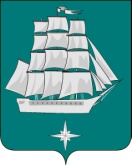 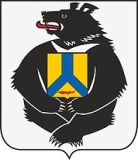 ПРЕДСЕДАТЕЛЬ СОВЕТА ДЕПУТАТОВГОРОДСКОГО ПОСЕЛЕНИЯ «ГОРОД СОВЕТСКАЯ ГАВАНЬ»СОВЕТСКО-ГАВАНСКОГО МУНИЦИПАЛЬНОГО РАЙОНАХАБАРОВСКОГО КРАЯРАСПОРЯЖЕНИЕ 04.07.2022 г.                                                                                                     17-рг. Советская ГаваньО внеочередном заседании Совета депутатов городского поселения «Город Советская Гавань» четвертого созыва 06 июля 2022 года       В соответствии со статьей 26 Устава городского поселения «Город Советская Гавань» Советско-Гаванского муниципального района Хабаровского края, на основании Положения о Совете депутатов.  1. Созвать 06 июля 2022 года в 14 часов 15 минут  внеочередное заседание Совета депутатов города Советская Гавань в зале заседаний Администрации города Советская Гавань. 2.  Внести на рассмотрение Совета депутатов города Советская Гавань следующие вопросы: 	2.1.  О принятии регламента Совета депутатов в новой редакции;2.2. Разное.3. Настоящее распоряжение вступает в силу после его официального опубликования (обнародования).Председателя Совета депутатов                                                      О.А. Глебова                                     